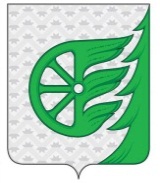 СОВЕТ ДЕПУТАТОВ ГОРОДСКОГО ОКРУГА ГОРОД ШАХУНЬЯНИЖЕГОРОДСКОЙ ОБЛАСТИР Е Ш Е Н И ЕОт 16 июля 2021 года                                                                                                          №61-3Об установке мемориальной доски, посвященной Перетягину Виталию ПетровичуВ соответствии с Федеральным законом от 06.10.2003 № 131-ФЗ «Об общих принципах организации местного самоуправления в Российской Федерации», Уставом городского округа город Шахунья Нижегородской области, Положением о порядке присвоения имен муниципальным учреждениям, улицам, паркам, скверам, площадям, установки памятников, памятных знаков и мемориальных досок  на территории городского округа город Шахунья,  утвержденным решением Совета депутатов от 25 июня 2021 года № 60-5, ходатайством МБУК «Фольклорно-этнографический музей» городского округа город Шахунья Нижегородской области  и протоколом общественной комиссии по упорядочению названий улиц, присвоению имен муниципальным учреждениям и обоснований при установке памятников, памятных знаков и мемориальных досок на территории городского округа город Шахунья Нижегородской области от 7 июля 2021 года № 1, Совет депутатов решил:1. Разрешить Муниципальному бюджетному учреждению культуры «Фольклорно-этнографический музей» городского округа город Шахунья Нижегородской области установить за счет собственных средств мемориальную доску на фасаде здания, расположенного по адресу: городской округ город Шахунья, р.п.Вахтан, ул.Ленина, д.17А,  со следующим текстом:«ПЕРЕТЯГИН ВИТАЛИЙ ПЕТРОВИЧ. 1929-2011 Почётный гражданин посёлка Вахтан, директор Вахтанского комплексного леспромхоза, основатель Вахтанского историко-природного музея».      2. Настоящее решение вступает в силу со дня официального опубликования на официальном сайте администрации городского округа город Шахунья Нижегородской области и в АУ «Редакция газеты «Знамя труда». Глава местного самоуправления городского округа город Шахунья Р.В.Кошелев